教师资格认定体检及缴费流程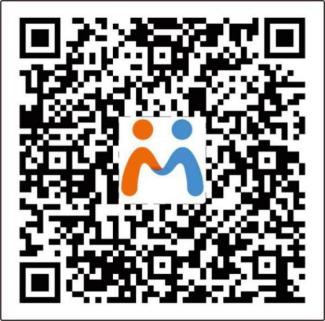 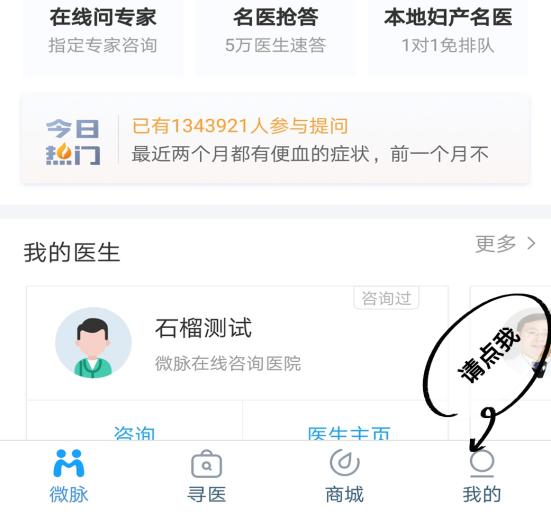 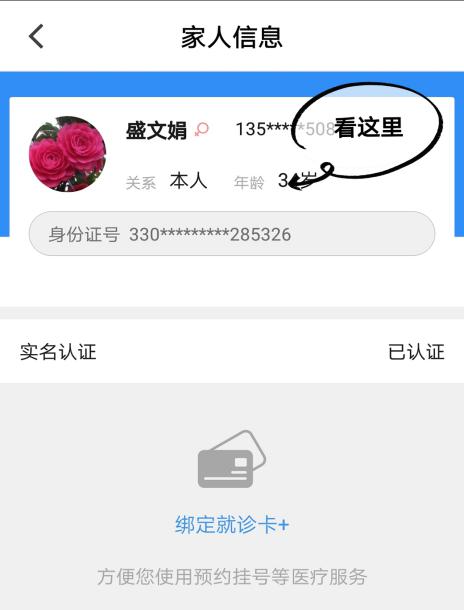 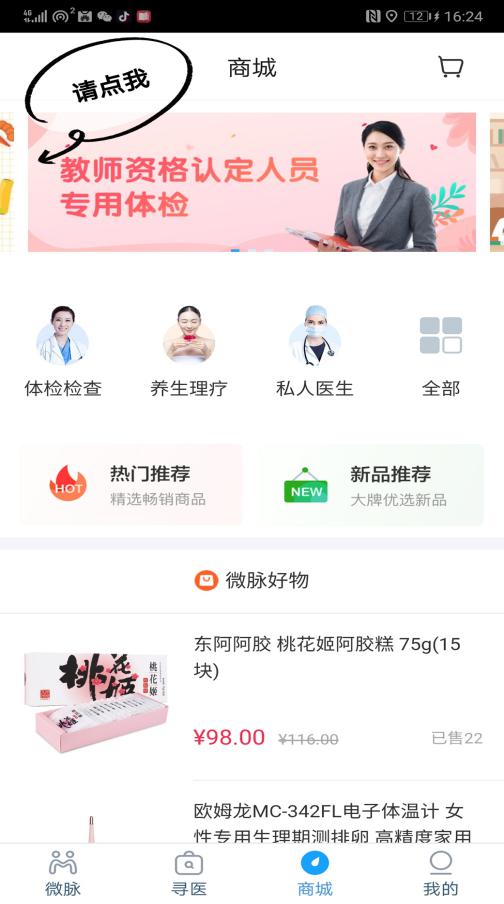 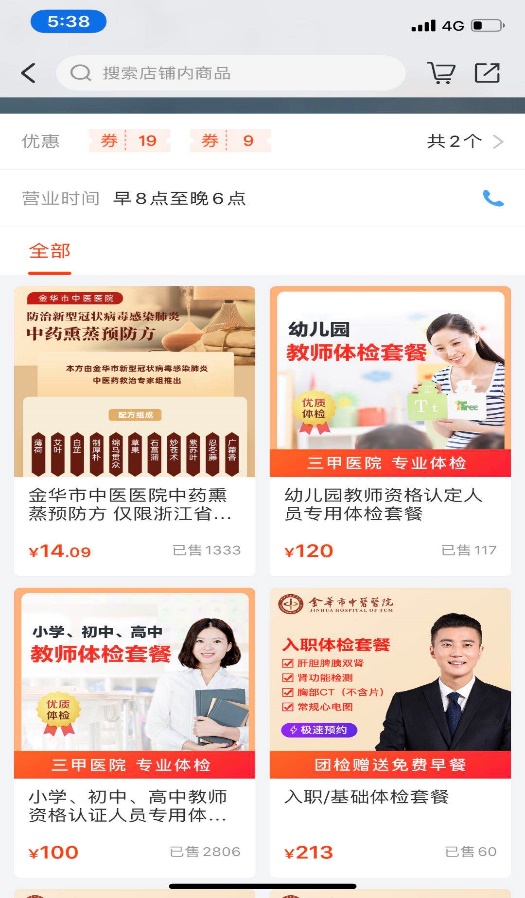 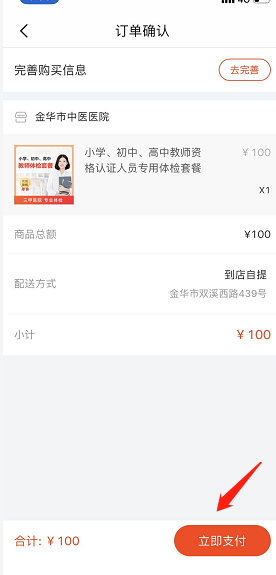 微脉主要功能：预约挂号、查看报告单（影像）、咨询医生、住院费用补缴查询、健康档案、在线缴费（自费）、中药配送、病历复印、保险理赔等等；咨询热线:4000003999地址:金华市中医医院--金华市双西西路439号